Stage syndical FSU54	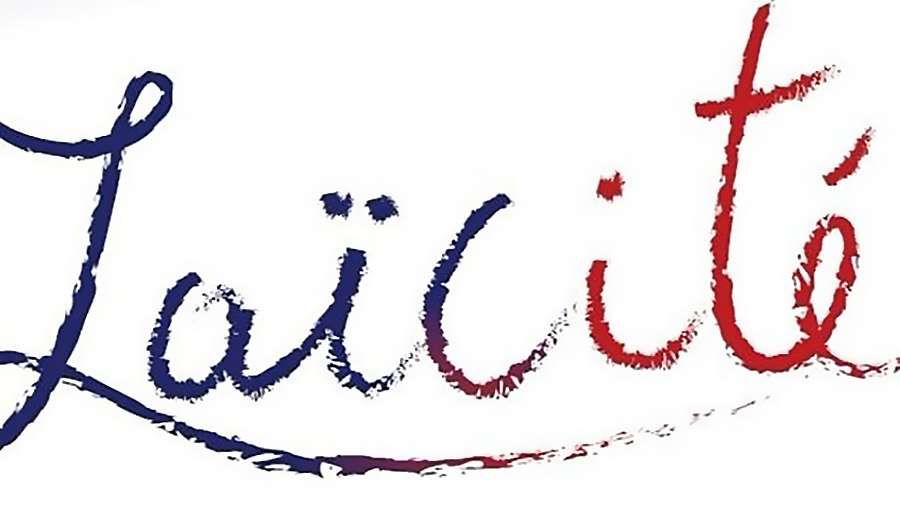 Vendredi 26 novembre 2021 La laïcité une idée neuve à défendre et à faire vivre    Projet thématique de dérouléLe matinRappels et enjeux actuelsApproche historique et culturelDébat
 
L’après-midi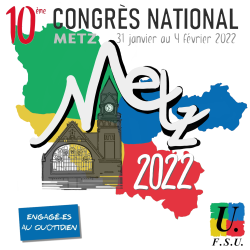 Ateliers
Analyse de cas au travers d’échanges avec les stagiaires
et des situations concrètes 

Programme susceptible d’évoluer selon vos questionnements.